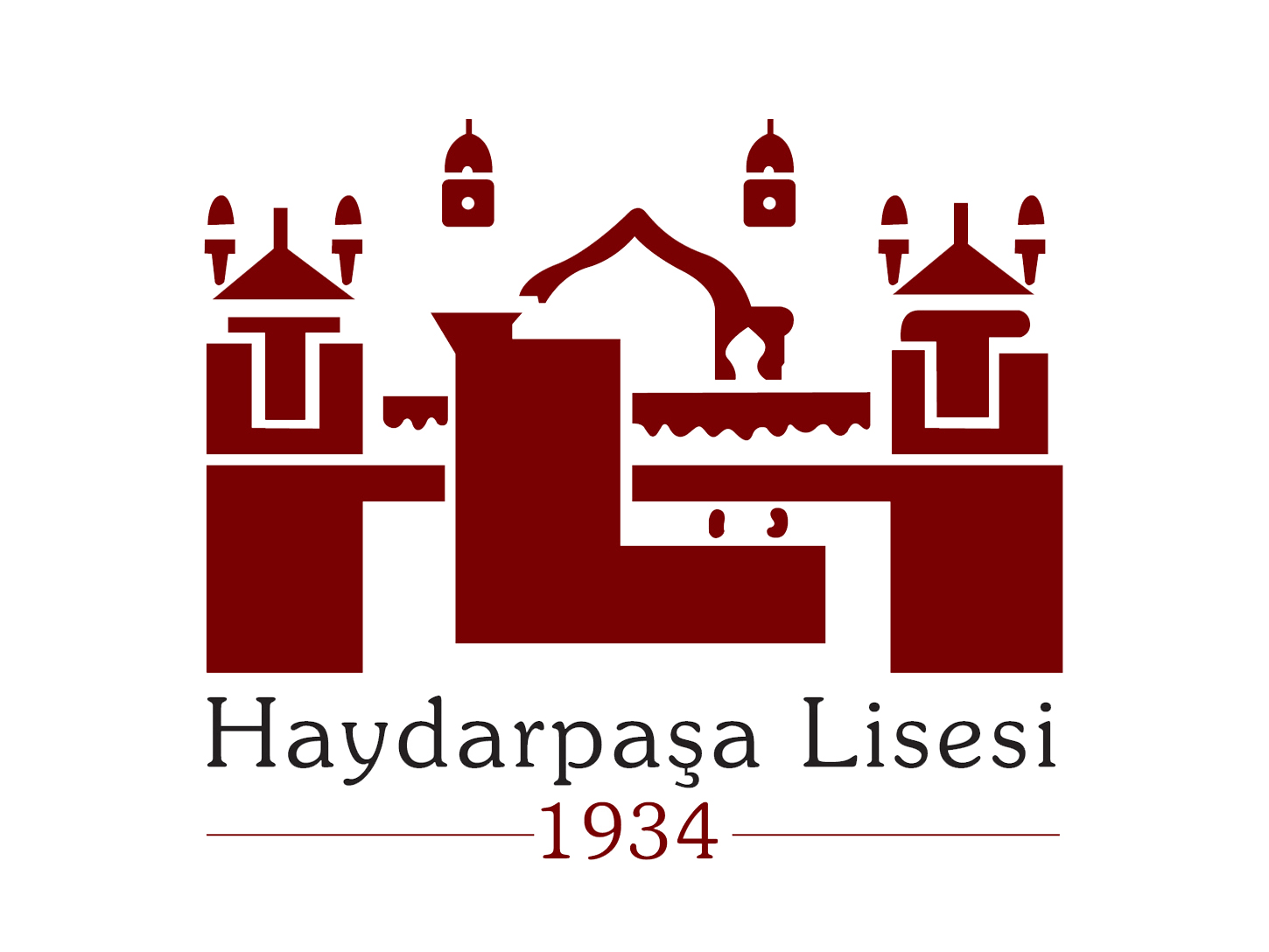 HAYDARPAŞA LİSESİ
ZİYARET TALEP FORMUHAYDARPAŞA LİSESİ
ZİYARET TALEP FORMUHAYDARPAŞA LİSESİ
ZİYARET TALEP FORMUOkulunAdıAdıOkulunİli / İlçesiİli / İlçesiOkulunDaha önceki ziyaretinizDaha önceki ziyaretiniz(   ) Yok    (   ) 2016-17   (   ) 2015-16     (   ) 2014-15(   ) 2013-14     (   ) 2012-13    (    ) 2011-12Sorumlu öğretmeninAdı SoyadıAdı SoyadıSorumlu öğretmeninBranşıBranşı(   ) Rehber öğretmen  (  ) Diğer: ………………...Sorumlu öğretmeninTelefonuTelefonuSorumlu öğretmeninE-Posta AdresiE-Posta AdresiTanıtım gezisine katılacak öğrencilerin sayısıTanıtım gezisine katılacak öğrencilerin sayısıTanıtım gezisine katılacak öğrencilerin sayısıHaydarpaşa Lisesi’nde okuyan öğrencileriniz var mı? Varsa ismi?Haydarpaşa Lisesi’nde okuyan öğrencileriniz var mı? Varsa ismi?Haydarpaşa Lisesi’nde okuyan öğrencileriniz var mı? Varsa ismi?Ziyaret TalebininZiyaret TalebininTarihi    … / … / 2018Ziyaret TalebininZiyaret TalebininSaati   (    ) 11.00          (     ) 13.00GEZİ PROGRAMIKampüs turu: Spor salonu, kültür merkezi, okul bahçesiHaydarpaşa Lisesi MüzesiKütüphaneLaboratuvarlarLise tanıtım sunumu ve videosu  (Niyazi Çıtakoğlu Salonu)Soru – cevapGezi değerlendirme anketiVedalaşma (Kafeterya)GEZİ PROGRAMIKampüs turu: Spor salonu, kültür merkezi, okul bahçesiHaydarpaşa Lisesi MüzesiKütüphaneLaboratuvarlarLise tanıtım sunumu ve videosu  (Niyazi Çıtakoğlu Salonu)Soru – cevapGezi değerlendirme anketiVedalaşma (Kafeterya)GEZİ PROGRAMIKampüs turu: Spor salonu, kültür merkezi, okul bahçesiHaydarpaşa Lisesi MüzesiKütüphaneLaboratuvarlarLise tanıtım sunumu ve videosu  (Niyazi Çıtakoğlu Salonu)Soru – cevapGezi değerlendirme anketiVedalaşma (Kafeterya)GEZİ PROGRAMIKampüs turu: Spor salonu, kültür merkezi, okul bahçesiHaydarpaşa Lisesi MüzesiKütüphaneLaboratuvarlarLise tanıtım sunumu ve videosu  (Niyazi Çıtakoğlu Salonu)Soru – cevapGezi değerlendirme anketiVedalaşma (Kafeterya)NOTLAR:En fazla 50 öğrencilik gruba tanıtım yapılmaktadır.Formu gezi tarihinden en geç 10 gün önce gönderiniz.Öğrencileriniz talep ederse ücretini ödeyerek yemekhanemizde yemek yiyebilirler. Bunun için tanıtım saatinin 11.00 seçilmesi ve öğrenci sayısının kesin olarak belirtilmesi gerekmektedir.NOTLAR:En fazla 50 öğrencilik gruba tanıtım yapılmaktadır.Formu gezi tarihinden en geç 10 gün önce gönderiniz.Öğrencileriniz talep ederse ücretini ödeyerek yemekhanemizde yemek yiyebilirler. Bunun için tanıtım saatinin 11.00 seçilmesi ve öğrenci sayısının kesin olarak belirtilmesi gerekmektedir.NOTLAR:En fazla 50 öğrencilik gruba tanıtım yapılmaktadır.Formu gezi tarihinden en geç 10 gün önce gönderiniz.Öğrencileriniz talep ederse ücretini ödeyerek yemekhanemizde yemek yiyebilirler. Bunun için tanıtım saatinin 11.00 seçilmesi ve öğrenci sayısının kesin olarak belirtilmesi gerekmektedir.NOTLAR:En fazla 50 öğrencilik gruba tanıtım yapılmaktadır.Formu gezi tarihinden en geç 10 gün önce gönderiniz.Öğrencileriniz talep ederse ücretini ödeyerek yemekhanemizde yemek yiyebilirler. Bunun için tanıtım saatinin 11.00 seçilmesi ve öğrenci sayısının kesin olarak belirtilmesi gerekmektedir.Formu doldurarak tanitim@haydarpasa.k12.tr adresine gönderiniz. Sizinle en kısa sürede iletişime geçilecektir.Formu doldurarak tanitim@haydarpasa.k12.tr adresine gönderiniz. Sizinle en kısa sürede iletişime geçilecektir.Formu doldurarak tanitim@haydarpasa.k12.tr adresine gönderiniz. Sizinle en kısa sürede iletişime geçilecektir.Formu doldurarak tanitim@haydarpasa.k12.tr adresine gönderiniz. Sizinle en kısa sürede iletişime geçilecektir.Altunizade Mah. Okul Çıkmazı Sokak No: 2 Üsküdar / İstanbul0216 325 5987                  hpal.meb.k12.trAltunizade Mah. Okul Çıkmazı Sokak No: 2 Üsküdar / İstanbul0216 325 5987                  hpal.meb.k12.trAltunizade Mah. Okul Çıkmazı Sokak No: 2 Üsküdar / İstanbul0216 325 5987                  hpal.meb.k12.trAltunizade Mah. Okul Çıkmazı Sokak No: 2 Üsküdar / İstanbul0216 325 5987                  hpal.meb.k12.tr